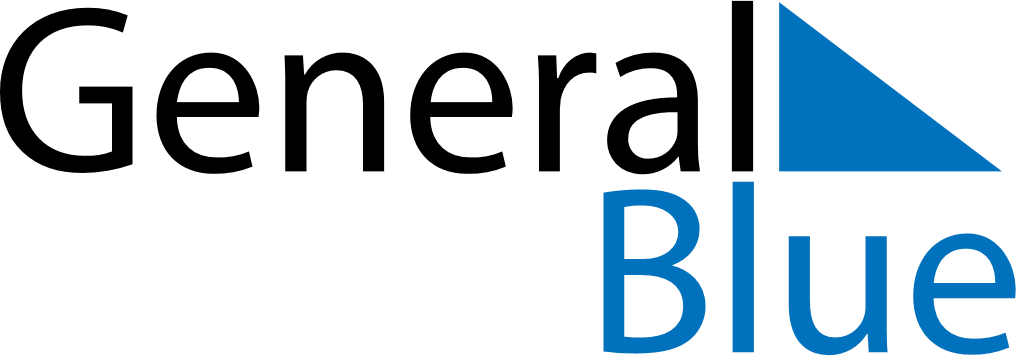 June 2024June 2024June 2024June 2024June 2024June 2024June 2024Alesund, More og Romsdal, NorwayAlesund, More og Romsdal, NorwayAlesund, More og Romsdal, NorwayAlesund, More og Romsdal, NorwayAlesund, More og Romsdal, NorwayAlesund, More og Romsdal, NorwayAlesund, More og Romsdal, NorwaySundayMondayMondayTuesdayWednesdayThursdayFridaySaturday1Sunrise: 3:55 AMSunset: 11:10 PMDaylight: 19 hours and 14 minutes.23345678Sunrise: 3:53 AMSunset: 11:12 PMDaylight: 19 hours and 19 minutes.Sunrise: 3:52 AMSunset: 11:15 PMDaylight: 19 hours and 22 minutes.Sunrise: 3:52 AMSunset: 11:15 PMDaylight: 19 hours and 22 minutes.Sunrise: 3:50 AMSunset: 11:17 PMDaylight: 19 hours and 26 minutes.Sunrise: 3:48 AMSunset: 11:19 PMDaylight: 19 hours and 30 minutes.Sunrise: 3:47 AMSunset: 11:20 PMDaylight: 19 hours and 33 minutes.Sunrise: 3:45 AMSunset: 11:22 PMDaylight: 19 hours and 36 minutes.Sunrise: 3:44 AMSunset: 11:24 PMDaylight: 19 hours and 40 minutes.910101112131415Sunrise: 3:43 AMSunset: 11:26 PMDaylight: 19 hours and 42 minutes.Sunrise: 3:42 AMSunset: 11:27 PMDaylight: 19 hours and 45 minutes.Sunrise: 3:42 AMSunset: 11:27 PMDaylight: 19 hours and 45 minutes.Sunrise: 3:41 AMSunset: 11:29 PMDaylight: 19 hours and 48 minutes.Sunrise: 3:40 AMSunset: 11:30 PMDaylight: 19 hours and 50 minutes.Sunrise: 3:39 AMSunset: 11:31 PMDaylight: 19 hours and 52 minutes.Sunrise: 3:38 AMSunset: 11:32 PMDaylight: 19 hours and 54 minutes.Sunrise: 3:38 AMSunset: 11:33 PMDaylight: 19 hours and 55 minutes.1617171819202122Sunrise: 3:37 AMSunset: 11:34 PMDaylight: 19 hours and 57 minutes.Sunrise: 3:37 AMSunset: 11:35 PMDaylight: 19 hours and 58 minutes.Sunrise: 3:37 AMSunset: 11:35 PMDaylight: 19 hours and 58 minutes.Sunrise: 3:37 AMSunset: 11:36 PMDaylight: 19 hours and 59 minutes.Sunrise: 3:36 AMSunset: 11:36 PMDaylight: 19 hours and 59 minutes.Sunrise: 3:36 AMSunset: 11:36 PMDaylight: 19 hours and 59 minutes.Sunrise: 3:37 AMSunset: 11:37 PMDaylight: 20 hours and 0 minutes.Sunrise: 3:37 AMSunset: 11:37 PMDaylight: 19 hours and 59 minutes.2324242526272829Sunrise: 3:37 AMSunset: 11:37 PMDaylight: 19 hours and 59 minutes.Sunrise: 3:38 AMSunset: 11:37 PMDaylight: 19 hours and 58 minutes.Sunrise: 3:38 AMSunset: 11:37 PMDaylight: 19 hours and 58 minutes.Sunrise: 3:39 AMSunset: 11:37 PMDaylight: 19 hours and 57 minutes.Sunrise: 3:39 AMSunset: 11:36 PMDaylight: 19 hours and 56 minutes.Sunrise: 3:40 AMSunset: 11:36 PMDaylight: 19 hours and 55 minutes.Sunrise: 3:41 AMSunset: 11:35 PMDaylight: 19 hours and 53 minutes.Sunrise: 3:42 AMSunset: 11:34 PMDaylight: 19 hours and 51 minutes.30Sunrise: 3:44 AMSunset: 11:33 PMDaylight: 19 hours and 49 minutes.